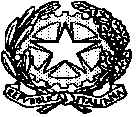 TRIBUNALE   DI    GORIZIAVERBALE DI ACCETTAZIONE DELLA NOMINA DI ESECUTORE TESTAMENTARIO(  Art.   702  c.c. )L’anno ……. il giorno …………… mese di ………, nella  Cancelleria del Tribunale di Gorizia, avanti al Funzionario  sottoscritto, è comparso il signor:(dati del dichiarante)………………………………………………..nato a ………………………..……………………………. il  ………………………………..… e residente in …………………………..…….via  …………………………………………… n.  identificato con carta d’identità n. ………… rilasciata dal Comune di  …………………………..… in data  ………………………, codice fiscale  ……………………………………….……, il quale dichiaradi accettare la carica di esecutore testamentario di (dati del defunto)……….………………………..…, nato il ………………………………...a  ……………………..…………, deceduto il ………………………………….. in  ……………………..…………che aveva il suo ultimo domicilio in  …………………………..La carica è  stata a  lui conferita con testamento olografo/pubblico  in data  ………… …………………..pubblicato con  verbale notaio Dr. ……………………………………di  ……………………….…, in data  ……………………………, n. …………di repertorio e n. ………… di raccolta,  registrato a  ……………..…………il  ………………….… al n. …………serie  Letto, confermato e sottoscritto____________________________                                                                                                                                        Il CancelliereN.N.C.N.CRON.N.REP.